miejsce na fotografię o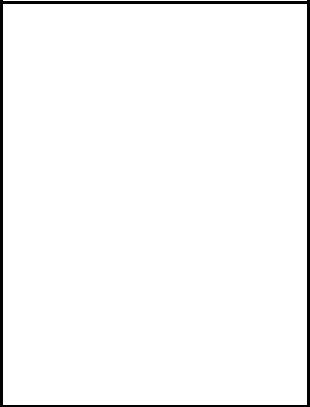 wymiarach 35x45 mm wformacie jak do dowoduosobistego 8Wniosek o wydanie:legitymacji dokumentującej niepełnosprawność/legitymacji dokumentującej stopień niepełnosprawności/duplikatu legitymacji dokumentującej niepełnosprawność/ duplikatulegitymacji dokumentującej stopień niepełnosprawności 1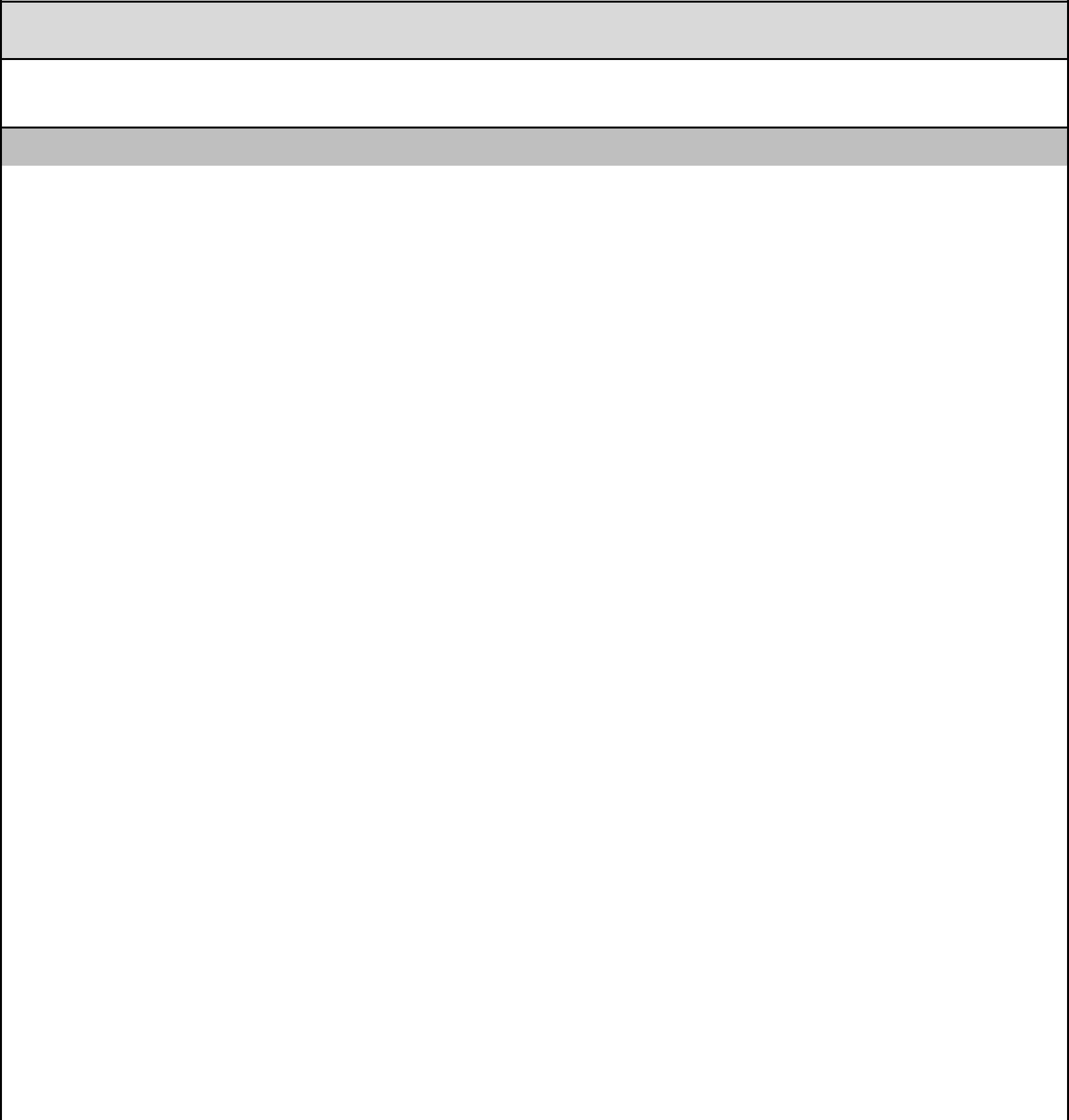 WYPEŁNIA WNIOSKODAWCAWNIOSEK NALEŻY WYPEŁNIĆ CZYTELNIE DRUKOWANYMI LITERAMI1. Nazwa organu:DANE WNIOSKODAWCY 2ADRES ZAMELDOWANIA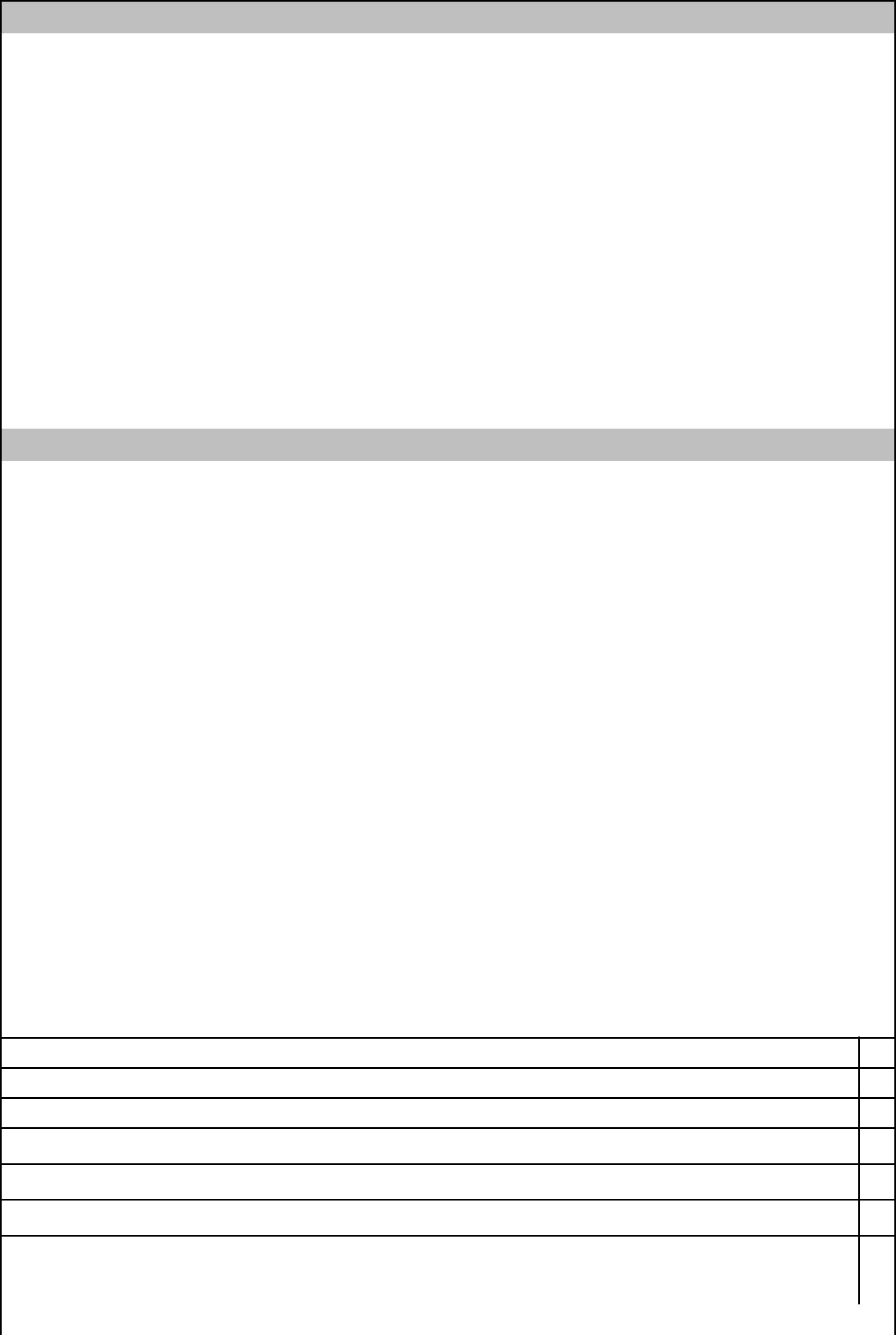 1) sprawuję władzę rodzicielską nad osobą niepełnosprawną, która jest uprawniona do uzyskania legitymacji osoby niepełnosprawnej2) sprawuję opiekę nad osobą niepełnosprawną, która jest uprawniona do uzyskania legitymacji osoby niepełnosprawnej3) sprawuję kuratelę nad osobą niepełnosprawną, która jest uprawniona do uzyskania legitymacji osoby niepełnosprawnej4) wnioskuję o umieszczenie na legitymacji stopnia niepełnosprawności 95) wnioskuję o umieszczenie na legitymacji symbolu przyczyny niepełnosprawności 96) posiadam już legitymację o numerze (wpisać numer):7) upoważniam do odbioru legitymacji osobę 7:Numer PESEL: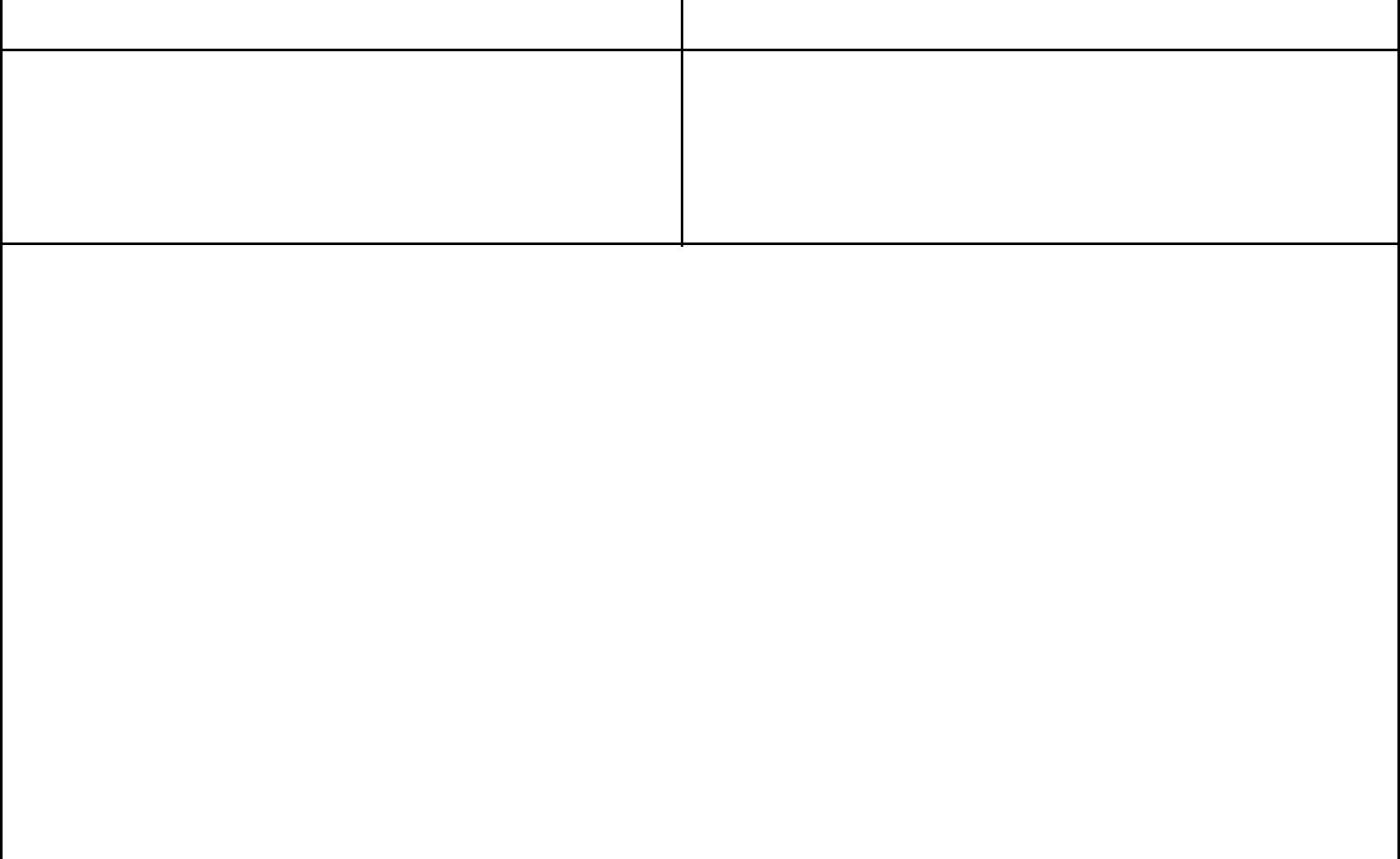 	        56.……………………………………………………(data i podpis wnioskodawcy lub osoby upoważnionej dojego reprezentowania albo adnotacja o braku możliwości złożenia podpisu)KLAUZULA INFORMACYJNAWyjaśnienia:Niepotrzebne skreślić.Osoba niepełnosprawna ubiegająca się o wydanie legitymacji lub duplikatu legitymacji.W przypadku posiadania więcej niż jednego prawomocnego orzeczenia należy podać numer ostatniego prawomocnego orzeczenia. Legitymacja wydawana jest na podstawie ostatniego prawomocnego orzeczenia.Należy podać w przypadku wyrażenia zgody na otrzymanie informacji o terminie odbioru legitymacji/duplikatu legitymacji drogą telefoniczną lub w drodze korespondencji elektronicznej.Rodzic, opiekun prawny/pełnomocnik/osoba upoważniona do złożenia wniosku o wydanie legitymacji lub duplikatu.Należy dołączyć w przypadku składania wniosku pocztą lub przez osobę upoważnioną, pełnomocnika lub opiekuna prawnego niebędącego rodzicem. Kserokopia powinna mieć zaczernione pola dotyczące imion rodziców oraz nazwiska rodowego.Osoba odbierająca w imieniu wnioskodawcy legitymację osoby niepełnosprawnej zobowiązana jest okazać się dokumentem ze zdjęciem i numerem PESEL.Fotografia o wymiarach 35 mm x 45 mm, odzwierciedlająca aktualny wizerunek osoby, której wniosek dotyczy, przedstawiająca tę osobę bez nakrycia głowy i okularów z ciemnymi szkłami. Osoba z wrodzonymi lub nabytymi wadami narządu wzroku może dołączyć do wniosku fotografię przedstawiającą ją w okularach z ciemnymi szkłami, a osoba nosząca nakrycie głowy zgodnie z zasadami swojego wyznania – fotografię przedstawiającą osobę z nakryciem głowy, pod warunkiem, że fotografia taka jest zamieszczona w dokumencie potwierdzającym tożsamość tej osoby.Umieszczenie na legitymacji symbolu przyczyny niepełnosprawności lub stopnia niepełnosprawności może warunkowaćprzyznanie określonych odrębnymi przepisami ulg lub uprawnień.	10 Rozporządzenie Parlamentu Europejskiego i Rady (UE) 2016/679 z dnia 27 kwietnia 2016 r. w sprawie ochrony osób fizycznych w związku z przetwarzaniem danych osobowych i w sprawie swobodnego przepływu takich danych oraz uchylenia dyrektywy 95/46/WE (ogólne rozporządzenie o ochronie danych).WYPEŁNIA ORGAN Numer wniosku:  Data wpływu wniosku:2.Imię3.Nazwisko4. Numer PESEL4. Numer PESEL5.Kobieta /Mężczyzna1Kobieta /Mężczyzna16. Data i miejsce urodzenia6. Data i miejsce urodzenia7.Nazwa, numer i seria dokumentu tożsamościNazwa, numer i seria dokumentu tożsamości8. Numer prawomocnego orzeczenia potwierdzającego8. Numer prawomocnego orzeczenia potwierdzającego9.Nazwa organu wydającego orzeczenie wskazane w pkt 8Nazwa organu wydającego orzeczenie wskazane w pkt 8niepełnosprawność/stopień niepełnosprawności 3niepełnosprawność/stopień niepełnosprawności 3ADRES ZAMELDOWANIAADRES ZAMELDOWANIA10.Miejscowość11.Kod pocztowyKod pocztowyKod pocztowy12. Poczta13.Ulica14.Nr domu/Nr lokaluNr domu/Nr lokaluNr domu/Nr lokalu15. Adres e-mail416.Numer telefonu4ADRES ZAMIESZKANIA - wypełnić w przypadku, kiedy jest inny niż adres zameldowaniaADRES ZAMIESZKANIA - wypełnić w przypadku, kiedy jest inny niż adres zameldowaniaADRES ZAMIESZKANIA - wypełnić w przypadku, kiedy jest inny niż adres zameldowaniaADRES ZAMIESZKANIA - wypełnić w przypadku, kiedy jest inny niż adres zameldowaniaADRES ZAMIESZKANIA - wypełnić w przypadku, kiedy jest inny niż adres zameldowaniaADRES ZAMIESZKANIA - wypełnić w przypadku, kiedy jest inny niż adres zameldowaniaADRES ZAMIESZKANIA - wypełnić w przypadku, kiedy jest inny niż adres zameldowania17.Miejscowość18.Kod pocztowyKod pocztowyKod pocztowy19. Poczta20.Ulica21.Nr domu/Nr lokaluNr domu/Nr lokaluNr domu/Nr lokaluADRES DO KORESPONDENCJIADRES DO KORESPONDENCJI22.Miejscowość23.Kod pocztowyKod pocztowyKod pocztowy24. Poczta25.Ulica26.Nr domu/Nr lokaluNr domu/Nr lokaluNr domu/Nr lokaluDANE OSOBY SKŁADAJĄCEJ WNIOSEK 5DANE OSOBY SKŁADAJĄCEJ WNIOSEK 527.Imię28. Nazwisko28. Nazwisko29. Numer PESEL29. Numer PESEL30. Kobieta /Mężczyzna130. Kobieta /Mężczyzna130. Kobieta /Mężczyzna131.Data i miejsce urodzenia32. Nazwa, numer i seria dokumentu tożsamości32. Nazwa, numer i seria dokumentu tożsamości32. Nazwa, numer i seria dokumentu tożsamości33.Miejscowość34.Kod pocztowy35.Poczta36.Ulica37.Nr domu/lokalu38.Adres e-mail439.Numer telefonu4ADRES ZAMIESZKANIA - wypełnić w przypadku, kiedy jest inny niż adres zameldowaniaADRES ZAMIESZKANIA - wypełnić w przypadku, kiedy jest inny niż adres zameldowaniaADRES ZAMIESZKANIA - wypełnić w przypadku, kiedy jest inny niż adres zameldowaniaADRES ZAMIESZKANIA - wypełnić w przypadku, kiedy jest inny niż adres zameldowaniaADRES ZAMIESZKANIA - wypełnić w przypadku, kiedy jest inny niż adres zameldowaniaADRES ZAMIESZKANIA - wypełnić w przypadku, kiedy jest inny niż adres zameldowania40.Miejscowość41.Kod pocztowy42.Poczta43.Ulica44.Nr domu/Nr lokaluADRES DO KORESPONDENCJIADRES DO KORESPONDENCJI45.Miejscowość46.Kod pocztowy47.Poczta48.Ulica49.Nr domu/Nr lokaluDOKUMENTY DOŁĄCZONE DO WNIOSKUDOKUMENTY DOŁĄCZONE DO WNIOSKUDOKUMENTY DOŁĄCZONE DO WNIOSKUDOKUMENTY DOŁĄCZONE DO WNIOSKUwłaściwe należy zaznaczyć "X"właściwe należy zaznaczyć "X"50.Fotografia o wymiarach 35 mm x 45 mm51. Dowód uiszczenia opłaty za wydanie duplikatu legitymacji osoby niepełnosprawnej51. Dowód uiszczenia opłaty za wydanie duplikatu legitymacji osoby niepełnosprawnej52.Powód ubiegania się o legitymację:Powód ubiegania się o legitymację:1) pierwsza legitymacja1) pierwsza legitymacja1) pierwsza legitymacja2) kolejna legitymacja po upływie terminu ważności dotychczasowej2) kolejna legitymacja po upływie terminu ważności dotychczasowej2) kolejna legitymacja po upływie terminu ważności dotychczasowej2) kolejna legitymacja po upływie terminu ważności dotychczasowej3) kolejna legitymacja po upływie terminu ważności orzeczenia3) kolejna legitymacja po upływie terminu ważności orzeczenia3) kolejna legitymacja po upływie terminu ważności orzeczenia3) kolejna legitymacja po upływie terminu ważności orzeczenia4) zagubienie/utrata4) zagubienie/utrata4) zagubienie/utrata5) uszkodzenie/zły stan techniczny5) uszkodzenie/zły stan techniczny5) uszkodzenie/zły stan techniczny6) zmiana numeru PESEL6) zmiana numeru PESEL6) zmiana numeru PESEL7) zmiana nazwiska7) zmiana nazwiska7) zmiana nazwiska8)wydanie kolejnej legitymacji w związku z uzyskaniem prawomocnego orzeczenia ze względu na zmianę stanu zdrowiawydanie kolejnej legitymacji w związku z uzyskaniem prawomocnego orzeczenia ze względu na zmianę stanu zdrowiawydanie kolejnej legitymacji w związku z uzyskaniem prawomocnego orzeczenia ze względu na zmianę stanu zdrowiawydanie kolejnej legitymacji w związku z uzyskaniem prawomocnego orzeczenia ze względu na zmianę stanu zdrowia9) zmiana wizerunku9) zmiana wizerunku9) zmiana wizerunku10) dopisanie stopnia niepełnosprawności10) dopisanie stopnia niepełnosprawności10) dopisanie stopnia niepełnosprawności11) dopisanie symbolu przyczyny niepełnosprawności11) dopisanie symbolu przyczyny niepełnosprawności11) dopisanie symbolu przyczyny niepełnosprawności53.Kserokopia dowodu osobistego54. Kopia orzeczenia stanowiącego podstawę do wydania legitymacji lub duplikatu legitymacji54. Kopia orzeczenia stanowiącego podstawę do wydania legitymacji lub duplikatu legitymacjiwnioskodawcy 6wnioskodawcy 6OŚWIADCZENIAOŚWIADCZENIAOŚWIADCZENIAwłaściwe należy zaznaczyć "X"właściwe należy zaznaczyć "X"55.Oświadczam, że:Oświadczam, że:Imię:Nazwisko:II. CZĘŚĆ - ODBIÓR LEGITYMACJIwłaściwe należy zaznaczyć "X"właściwe należy zaznaczyć "X"Potwierdzenie odbioru legitymacji osoby niepełnosprawnej57. Legitymację numer ……………………………….. otrzymałem/otrzymałam57. Legitymację numer ……………………………….. otrzymałem/otrzymałam57. Legitymację numer ……………………………….. otrzymałem/otrzymałam58. Oświadczam, że:59.1) posiadam pełnomocnictwo/upoważnienie 1 do odbioru legitymacjiosoby niepełnosprawnej oraz, że dysponuję informacjami na tematprzetwarzania moich danych osobowych w zakresie wskazanym w art.14 rozporządzenia Parlamentu i Rady (UE) 2016/679102) sprawuję władzę rodzicielską/opiekę/kuratelę 1 nad osobąniepełnosprawną uprawnioną do uzyskania legitymacji osobyniepełnosprawnej oraz, że dysponuję informacjami na temat……………………………………………………przetwarzania moich danych osobowych w zakresie wskazanym w art.……………………………………………………przetwarzania moich danych osobowych w zakresie wskazanym w art.(data i podpis wnioskodawcy lub osoby upoważnionej do14 rozporządzenia Parlamentu i Rady (UE) 2016/67910(data i podpis wnioskodawcy lub osoby upoważnionej dojego reprezentowania albo adnotacja o braku możliwości złożenia podpisu)Zgodnie z art. 13 Rozporządzenia Parlamentu Europejskiego i Rady (UE) 2016/679 z dnia 27 kwietnia 2016 r. w sprawie ochrony osób fizycznych w związku z przetwarzaniem danych osobowych i w sprawie swobodnego przepływu takich danych oraz uchylenia dyrektywy 95/46/WE (ogólne rozporządzenie o ochronie danych)  (Dz. U. UE. L. 119.1  z 04.05.2016) informuję, iż:Administratorem danych osobowych jest Powiatowy Zespół do Spraw Orzekania o Niepełnosprawności w Świebodzinie (66-200) przy ulicy Żaków 3. Z administratorem można skontaktować się mailowo: sekretarz@pzon.swiebodzin.pl lub pisemnie na adres siedziby administratora. Administrator wyznaczył inspektora ochrony danych, z którym można skontaktować się mailowo: iod@powiat.swiebodzin.pl. Dane przetwarzane są dla celów związanych z wydaniem legitymacji / duplikatu legitymacji dokumentującej niepełnosprawność lub stopień niepełnosprawność, na podstawie ustawy z dnia 27 sierpnia 1997 r. o rehabilitacji zawodowej i społecznej oraz zatrudnianiu osób niepełnosprawnych. Dane osobowe mogą zostać udostępnione innym odbiorcom lub kategoriom odbiorców danych na podstawie przepisów prawa.Szczegółowe informacje związane z przetwarzaniem danych osobowych zamieszczone zostały w klauzuli informacyjnej wywieszonej na tablicy ogłoszeń lub na stronie internetowej: www.bip.wrotalubuskie/pl/pzonswiebodzin w zakładce „Ochrona danych osobowych” .